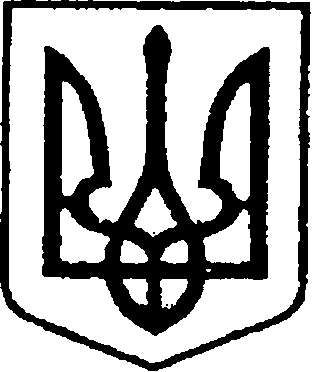 УКРАЇНАЧЕРНІГІВСЬКА ОБЛАСТЬМІСТО НІЖИНМ І С Ь К И Й  Г О Л О В А  Р О З П О Р Я Д Ж Е Н Н ЯВід 05 лютого 2021 року	        м. Ніжин	                                    №  44Про створення робочої групи щодо підготовки та організації заходів зі святкування 20-річчя ДЮСФШ 	Відповідно до статей 42, 59, 73 Закону України «Про місцеве самоврядування в Україні», Регламенту виконавчого комітету Ніжинської міської ради Чернігівської області VІIІ скликання, затвердженого рішенням Ніжинської міської ради Чернігівської областіVІІI скликаннявід 24.12.2020 р. №27-4/2020:Створити робочу групу, щодо підготовки та організації заходів зі святкування 20-річчя Дитячо-юнацької спортивної футбольної школи: 	1.1. Смага Сергій Степанович, заступник міського голови з питань діяльності виконавчих органів ради – голова робочої групи. 	1.2. Мамедов Володимир Хейбарович, депутат Ніжинської міської ради                   – заступник голови робочої групи (за згодою).	1.3. Кривенко Інна Олексіївна, директор міського центру професійного розвитку педагогічних працівників – секретар робочої групи.	1.4. Пономаренко Надія Олексіївна, в.о.начальника управління освіти Ніжинської міської ради – член робочої групи.	1.5. Глушко Павло Володимирович, начальник відділу з питань фізичної культури та спорту Ніжинської міської ради – член робочої групи.	1.6. Півень Сергій Миколайович, директор МЦ «Спорт для всіх» – член робочої групи.	1.7. Таран Юрій Володимирович, директор ДЮСФШ – член робочої групи.	1.8. Кушніренко Анатолій Миколайович, начальник управління житлово – комунального господарства та будівництва Ніжинської міської ради – член робочої групи.	1.9. Бассак Тетяна Федорівна, начальник управління культури і туризму Ніжинської міської ради – член робочої групи.	1.10. Купрій Антоніна Вікторівна, заступник начальника управління культури і туризму Ніжинської міської ради – член робочої групи.2. Робочій групі здійснювати заходи, щодо належної організації підготовки та організації заходів святкування 20-річчя ДЮСФШ.3.Контроль за виконанням цього розпорядження залишаю за собою.Міський голова                                                               Олександр КОДОЛАВізують:Перший заступник міського голови з питань діяльності виконавчих органів ради 	Ф.І. ВовченкоНачальник відділу юридично-кадровогозабезпечення								В.О. Лега